АДМИНИСТРАЦИЯ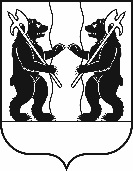 ЯРОСЛАВСКОГО МУНИЦИПАЛЬНОГО РАЙОНАПОСТАНОВЛЕНИЕ26.12.2019                                                                                                                                 № 2444Об утверждении Порядка проведения антикоррупционной экспертизы нормативных правовых актов и проектов нормативных правовых актов Администрации Ярославского муниципального районаВ соответствии с Федеральным законом от 25 декабря 2008 года 
№ 273-ФЗ «О противодействии коррупции», Федеральным законом от 17 июля 2009 года № 172-ФЗ «Об антикоррупционной экспертизе нормативных правовых актов и проектов нормативных правовых актов», постановлением Правительства Российской Федерации от 26 февраля 2010 г. № 96 «Об антикоррупционной экспертизе нормативных правовых актов и проектов нормативных правовых актов» Администрация района п о с т а н о в л я е т: 1. Утвердить Порядок проведения антикоррупционной экспертизы нормативных правовых актов и проектов нормативных правовых актов Администрации Ярославского муниципального района (прилагается).2. Признать утратившим силу постановление Администрации Ярославского муниципального района от 26.12.2016 № 1594 «Об утверждении порядка организации и проведения антикоррупционной экспертизы нормативных правовых актов Администрации ЯМР и их проектов в новой редакции».3. Опубликовать постановление в газете «Ярославский агрокурьер».4. Контроль за исполнением постановления возложить на первого заместителя Главы Администрации ЯМР Н.Д. Степанова.5. Постановление вступает в силу со дня опубликования.Глава Ярославскогомуниципального района	Н.В. ЗолотниковПервый заместительГлавы Администрации ЯМР____________________________Н.Д. Степанов«____»______________________2019 г.Начальник отдела противодействия коррупции иконтроля в сфере муниципальных закупокАдминистрации ЯМР___________________________ Т.А. Светлосонова«___»_______________________2019 г.Начальник управления правого обеспечения имуниципального заказа Администрации ЯМР___________________________ О.Ю. Килипченко«___»_______________________2019 г.Электронная копия сдана:О.Ю. Килипченко73-34-70Направить:в дело – 2;УПОиМЗ – 1;Управление финансов и социально-экономического развития – 1;Управление образования – 1;КУМИ – 1;МКУ «МФЦР» - 1ОПКиКСМЗ - 1«Ярославский агрокурьер» - 1.Всего: 9..УТВЕРЖДЕНпостановлением Администрации ЯМРот 26.12.2019 № 2444ПОРЯДОКпроведения антикоррупционной экспертизы
нормативных правовых актов и проектов нормативных правовых актов
Администрации Ярославского муниципального района1. ОБЩИЕ ПОЛОЖЕНИЯ1.1. Порядок проведения антикоррупционной экспертизы нормативных правовых актов и проектов нормативных правовых актов Администрации Ярославского муниципального района (далее - Порядок) в соответствии с Федеральным законом от 25 декабря 2008 года № 273-ФЗ «О противодействии коррупции», Федеральным законом от 17 июля 2009 года № 172-ФЗ «Об антикоррупционной экспертизе нормативных правовых актов и проектов нормативных правовых актов», постановлением Правительства  Российской Федерации от 26 февраля 2010 г. № 96 «Об антикоррупционной  экспертизе нормативных правовых актов и проектов нормативных правовых актов» определяет правила проведения антикоррупционной экспертизы нормативных правовых актов и проектов нормативных правовых актов Администрации Ярославского муниципального района (далее также антикоррупционная экспертиза) в целях выявления в них коррупциогенных факторов и их последующего устранения.1.2. Антикоррупционной экспертизе подлежат все нормативные правовые акты и проекты нормативных правовых актов Администрации Ярославского муниципального района (далее – нормативные правовые акты и проекты нормативных правовых актов).1.3. Антикоррупционная экспертиза проводится в соответствии с методикой проведения антикоррупционной экспертизы нормативных правовых актов и проектов нормативных правовых актов, утвержденной  постановлением Правительства  Российской Федерации от 26 февраля 2010 г. № 96.1.4. Коррупциогенными факторами являются положения нормативных правовых актов и проектов нормативных правовых актов, устанавливающие для правоприменителя необоснованно широкие пределы усмотрения или возможность необоснованного применения исключений из общих правил, а также положения, содержащие неопределенные, трудновыполнимые и (или) обременительные требования к гражданам и организациям.2. ПРОВЕДЕНИЕ АНТИКОРРУПЦИОННОЙ ЭКСПЕРТИЗЫ
ПРОЕКТОВ НОРМАТИВНЫХ ПРАВОВЫХ АКТОВ2.1. Антикоррупционная экспертиза проектов нормативных правовых актов проводится сотрудниками юридического отдела управления правового обеспечения и муниципального заказа Администрации Ярославского муниципального района (далее – сотрудник юридического отдела) при проведении экспертизы проекта нормативного правового акта на его соответствие действующему законодательству в течение 3 рабочих дней           с момента поступления такого проекта в юридический отдел управления правового обеспечения и муниципального заказа Администрации Ярославского муниципального района.2.2. Результатом проведения антикоррупционной экспертизы являются:2.2.1. В случае выявления коррупциогенных факторов письменное заключение, подписываемое сотрудником юридического отдела, осуществлявшим экспертизу проекта нормативного правового акта по форме согласно приложению к настоящему Порядку. 2.2.1. В случае, если коррупциогенные факторы не выявлены, согласование проекта нормативного правового акта начальником управления правого обеспечения и муниципального заказа Администрации либо лицом, его замещающим в установленном порядке.2.3. В случае выявления в проекте нормативного правового акта коррупциогенных факторов в заключении отражаются все выявленные коррупциогенные факторы, а также указываются предложения по их устранению.2.4. Заключение антикоррупционной экспертизы прикладывается к проекту нормативного правового акта и возвращается структурному подразделению Администрации ЯМР, разработавшему проект нормативного правового акта (далее - разработчик проекта нормативного правового акта).Заключение антикоррупционной экспертизы носит рекомендательный характер и подлежит рассмотрению разработчиком проекта нормативного правового акта.2.5. Положения проекта нормативного правового акта, содержащие коррупциогенные факторы, выявленные при проведении антикоррупционной экспертизы, изменяются при доработке проекта нормативного правового акта.2.6. В случае несогласия разработчика проекта нормативного правового акта с заключением антикоррупционной экспертизы разработчик проекта нормативного правового акта составляет мотивированный отзыв с обоснованием причин несогласия с заключением антикоррупционной экспертизы.2.7. В случае несогласия разработчика проекта нормативного правового акта с выводом антикоррупционной экспертизы о наличии положений, содержащих коррупциогенные факторы, соответствующий проект нормативного правового акт с приложенным заключением антикоррупционной экспертизы и мотивированным отзывом выносятся                     на рассмотрение Главы Ярославского муниципального района.3. АНТИКОРРУПЦИОННАЯ ЭКСПЕРТИЗА
НОРМАТИВНЫХ ПРАВОВЫХ АКТОВ3.1. Антикоррупционная экспертиза нормативных правовых актов Администрации ЯМР проводится сотрудниками юридического отдела в ходе проведения мониторинга применения нормативных правовых актов.3.2. При выявлении коррупциогенных факторов составляется письменное заключение по форме согласно приложению к настоящему Порядку, которое направляется разработчику нормативного правового акта для подготовки проекта нормативного правового акта о внесении изменений          в соответствующий нормативный правовой акт.3.3. В случае несогласия разработчика нормативного правового акта с заключением антикоррупционной экспертизы разработчик нормативного правового акта составляет мотивированный отзыв с обоснованием причин несогласия с заключением антикоррупционной экспертизы.3.4. В случае несогласия разработчика нормативного правового акта с выводом антикоррупционной экспертизы о наличии положений, содержащих коррупциогенные факторы, указанный нормативный правовой акт с приложенным заключением антикоррупционной экспертизы                              и мотивированным отзывом выносятся на рассмотрение Главы Ярославского муниципального района.Приложение к Порядку проведения антикоррупционной экспертизы нормативных правовых актов и проектов нормативных правовых актов Администрации Ярославского муниципального районаЗаключениеантикоррупционной экспертизы по проекту нормативного правового акта
(нормативному правовому акту) Администрации Ярославского муниципального районаг. Ярославль                                                                   « ____» _________ _____ г.Мною, _____________________________________________________________(должность, фамилия и инициалы сотрудника юридического отдела)проведена антикоррупционная экспертиза __________________________________________________________________ (реквизиты и наименование нормативного правового акта, наименование проекта нормативного правового акта)в целях выявления в нем коррупциогенных факторов и их последующего устранения.В _________________________________________________________________  (реквизиты и наименование нормативного правового акта, наименование проекта нормативного правового акта)выявлены следующие (коррупциогенные факторы):__________________________________________________________________(отражаются все положения нормативного правового акта, проекта нормативного правового акта, в которых выявлены коррупциогенные факторы, с указанием его структурных единиц (разделов, глав, статей, частей, пунктов, подпунктов, абзацев) и соответствующих коррупциогенных факторов со ссылкой на положения методики, утвержденной постановлением Правительства Российской Федерации от 26 февраля 2010 г. № 96).В целях устранения выявленных коррупциогенных факторов предлагается:___________________________________________________________________(указывается способ устранения коррупциогенных факторов: исключение из текста документа отдельных положений, изменение редакции соответствующих положений, внесение иных изменений в текст рассматриваемого документа либо                    в иной документ, либо иной способ)_________     ______________________(подпись)         